VOUS AVEZ DÉSORMAIS LA POSSIBILITÉ DE RÉGLER VOS FACTURES DE DEMI-PENSION ET INTERNAT DIRECTEMENT EN LIGNE SUR LE SITE DU LYCÉE AVEC DE NOMBREUX AVANTAGES :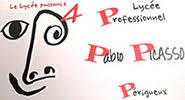 GAIN DE TEMPSCONNEXION SÉCURISÉEACCÈS À L’HISTORIQUE DES CRÉANCESPOSSIBILITÉ DE DIALOGUE AVEC LE LYCÉE SUR UNE ADRESSE MAIL DÉDIÉESOUPLESSE : PAIEMENTS MODULABLES, IMMÉDIATS, PARTIELS OU EN TOTALITÉPOUR ACCÉDER AU SERVICE, SE CONNECTER SUR LE SITE : scolarité services ou sur le lien suivant : https://bv.ac-bordeaux.fr/login/ct_logon_vk.jsp?CT_ORIG_URL=http%3A%2F%2Fbv.ac-bordeaux.fr%2Fts%2F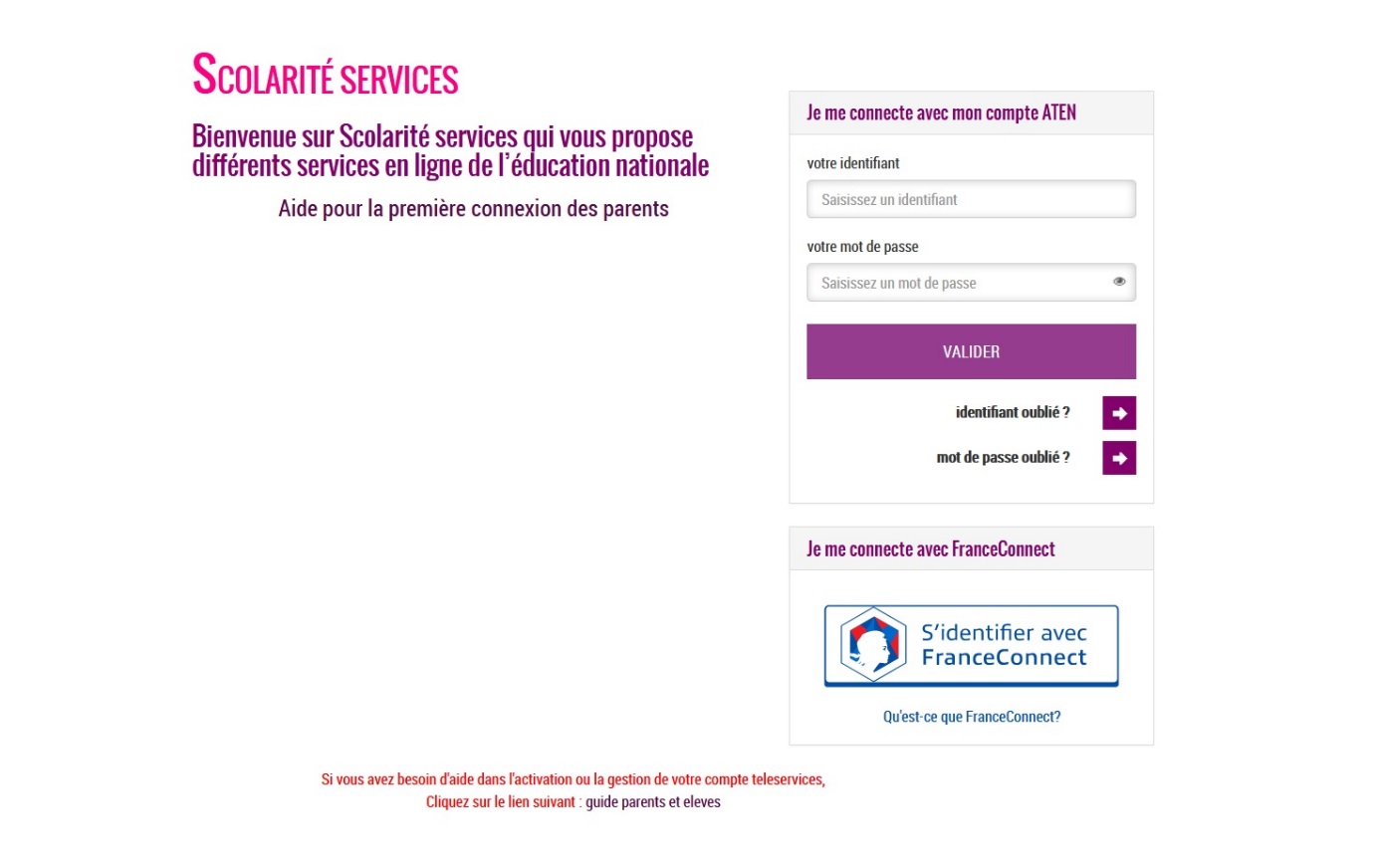 Pour tout renseignement, contacter le secrétariat d’intendance :05.53.35.56.00 // gest.0240028a@ac-bordeaux.fr